 History Curriculum 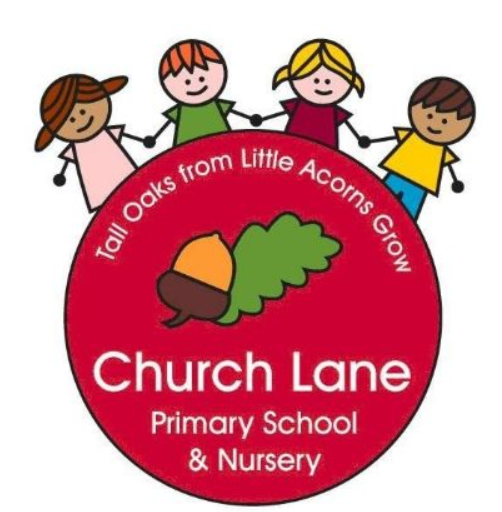 At Church Lane, we have designed our curriculum in a progressive way from Nursery through to Year 6. Based on the Government’s curriculum it has been adapted and takes in to account the aims and schemes of work set out within that document alongside the needs of our own children to ensure that we deliver a tailored curriculum that supports our children to achieve the best they can. Our curriculum is laid out in the following way: 1. History knowledge is split in to three areas in each year from years 1 to 5 and two thematic areas in year 6 with key knowledge expected to be learnt in each area highlighted.  (This is in the Progression of Knowledge Document).This knowledge is accompanied by procedural knowledge which are split into three sections: chronology, evidence and interpretations and perspectives. There are also questions that the children look at within each main area of history. (This information is in the Progression of Procedural Knowledge Document).
These main areas are set out progressively throughout the school to ensure that the children’s knowledge is chronological and builds on what they already know. 2. Each year group has a set area of History per term – this is shared with the children in a child friendly question, which encourages our children to engage with being historians whilst introducing them to high quality vocabulary. (This information is in the Yearly Map)3. Each question is then explored by the children through a number of lessons, which assist the children in gaining and building the knowledge and experience they need to achieve. (The in depth knowledge we will be teaching is contained in unit plans  - these further breakdowns include the knowledge taught in the unit and the procedural knowledge taught across the year to ensure that our children gain both knowledge and experience of being historians.)Progression of Knowledge DocumentProgression of Procedural Knowledge DocumentYearly mapHistorical unitNurseryReceptionYear 1Year 2Year 3Year 4Year 5 Year 6Unit 1Did I visit any of these places over the summer?Recognise places in Sleaford that  they might have visited over the summer and sequence events Begin to talk in the past tense and role model What did I do over the summer?Recognise that when I am talking about the summer holidays/Nursery experiences it is in the pastTalk about experiences using photos on Tapestry to support discussionUse language and photos to sequence eventsHow have I changed from being a baby to now?Learn how we change from a baby to a childRecognise some of the similarities and differences from when they were a baby compared to a childWhich special people have there been in the past?Perform our own Christmas NativityLearn about Mary, Joseph and Jesus and why these religious figures are specialHow has COVID changed my life?Understand the importance of the National Health Service since its foundingDescribe the changing role of key workersDescribe the effects on social expectations Describe the cultural changes which have happened as a result of the pandemicHow did women get the vote?Understand the role of suffragistsUnderstand and contrast the role of suffragettesKnow who Emily Davidson and Emmeline Pankhurst areUnderstand the role of women during WW1 and the changing dynamics in societyUnderstand the significance of the Epsom Derby Understand how the suffrage movement has impact our lives todayWhy was the Stone Age to Iron Age such an important time?Describe what Britain was like after the last ice ageUnderstand how few people lived in BritainUnderstand how people fed and clothed themselvesUnderstand that immigrants brought new animals and crops to BritainLearn how bronze was made and where copper and tin come fromLearn how tools were made and usedUnderstand why it took so long for iron to reach BritainHow significant has Lincolnshire been to the history of Britain?Understand how the local area’s history has impacted life today – Bass Maltings, SharpsKnow how the local transport links were crucial to BritainKnow what ‘firsts’ happened in LincolnshireKnow the significance of the Magna Carta and the Lincoln CastleUnderstand the significance of the Royal Air Force and the Bomber Command in the local areaUnderstand how Lincolnshire and its heritage back to invaders and settlers in BritainHow did the Anglo-Saxons and the Picts impact Britain?Understand where the Anglo-Saxons came from and where they travelled toKnow reasons why the term ‘Anglo-Saxons’ might need to be used with careUnderstand how we know about the Anglo-SaxonsUnderstand reasons for the arrival of the Saxon and ScotsKnow differences in reasons for migration between the Saxons and societies todayRecognise similarities and differences between Saxons and the ScotsUnderstand how these societies link togetherExplain the challenges the groups faced and how they overcame themDemonstrate knowledge of these societies in the local areaHow has the idea of monarchy changed since 1066?Know the kings and queens since 1066Understand the monarchy is the oldest form of government in the UKKnow that the role of a monarch has evolved over timeKnow how William the Conqueror became the first KingKnow the change in balance of power from monarch during times of instability e.g. The Wars of the RosesUnderstand the change in power from monarchy to parliament centred under Oliver CromwellUnderstand the fluctuating dominance of empire since 1066 with focus on Queen Elizabeth I, Queen Victoria and Queen Elizabeth IIUnit 2What did I do over Christmas?Use Tapestry to recall Christmas eventsRole model using past tense when sharing experiences What is special about my grandparents/great-grandparents?Identify immediate and some extended family membersExplore special times with grandparents/great-grand parentsFind out if any grandparents have skills e.g. carpentry, knitting, cookeryLearn some new skills from grandparents/great-grandparentsWhat did I do over Half-term?Talk about what I did over half term using photos on Tapestry How was my Christmas different or similar to my friends?Use Tapestry to recall Christmas eventsDiscuss similarities and differences Use past tenseHow do my toys look different from my grandparent’s toys?Explore toys from the pastLearn about what materials toys were primarily made of and whyDiscuss similarities and differencesHow was farming transport different in the past?Learn how farming equipment helps farmers sow the seeds and harvest the cropsDiscover old and new tractorsLearn about the Horse and Cart Embed that the past has already happenedRecap Harvest learning How have civil rights progressed since my parents were born?Understand what civil rights are Know how civil rights have changed over the past approximately 50 years in the UKUnderstand how civil rights have changed across the worldKnow the significance on Nelson Mandela and understand his role in the civil rights movementUnderstand the Black Lives Matter movement in the United KingdomUnderstand key civil rights figures in the United Kingdom Understand the apartheid in South Africa and why the anti-apartheid movement was formedHow has flight changed?Understand why people wanted to flyUnderstand the role of Da Vinci and his flying machineDescribe the role of the Wright brothers in the first man powered flightUnderstand the reasons why the Wright brothers succeeded when others had failedKnow that flight has changed as a result of the Wright brothersUnderstand the role of the Royal Air Force in the United KingdomUnderstand the role of the Royal Air Force in the local areaUnderstand the role of women in the history of flight e.g. Amy JohnsonUnderstand the transition between aircraft flight and space flight and the reasons for thisUnderstand why the Concorde was createdWhat do all the Ancient Civilisations have in common?Describe where the three civilisations of Ancient Sumer, Shang Dynasty and the Indus Valley sit on a time lineExplore what was happening in the world at the timeDiscuss the important of the positioning of the civilisations to their settlementsUnderstand the significance of trade and the rivers in each civilisationKnow city states of each civilisation Understand what all the civilisations needed to have in order to function such as laws, roads, defencesUnderstand the writing scriptsUnderstand the number systems and their significanceCompare the similarities and differences of the civilisations Can we thank the Ancient Greeks for anything in our lives today?Place Ancient Greece in timeKnow that Ancient Greece consisted of city statesIdentify similarities and differences between life in Athens and SpartaUnderstand the achievement of Alexander the GreatIdentify similarities between the Ancient Greek society and our lives todayUnderstand the importance of the Ancient Greek language and alphabetExplore Ancient Greek architecture including temples and the acropolisDescribe Ancient Greek forms of governmentUnderstand how Ancient Greece was ruled and governedUnderstand the founding of democracy and its links to our lives todayUnderstand the legacy left by the Greeks through areas of the Olympics, democracy and religionRaiders or settlers: How should we remember the Vikings?Know key events linked to the Viking raidsUnderstand why the Vikings caused so much fearExplain how the Vikings were able to succeedLink the Vikings with our society todayUnderstand the nature of the conflict and the changing relationship between the Saxons and VikingsDescribe the contribution made by AethelredExplain the attitudes and values held by the VikingsUnderstand the role of different groups and sections of the populationDescribe how and why Christianity was introduced and has spreadUnderstand the impact of these settlements in the local areaDescribe key achievements and advancementsHow have society’s advancements in history changed the world?Understand that social developments have inspired some of the major changes in historyDescribe how medicine has changed over historyDescribe how forms of communication have changed over historyDescribe how military advancements have impacted historical eventsUnderstand how digital technology has changed how people spend their recreational timeUnderstand how scientific discoveries have changed over time and impacted eventsUnderstand how social views have changed, with a focus on the impact of different classes/sections of societyUnderstand how scientific changes have impacted the world and the views of people Unit 3What do I notice about the objects from the past?Discover every day collections from the past e.g. cameras and old telephones/mobilesTalk about the past making links with their personal experiences and knowledge Make connections with old photographs and cameras from the pastDescribe how the cameras/phones work and the different partsIntroduce language linked to how old the camera/phone is relating it to the ages of people they are familiar withHow have I changed since starting Nursery? (For children who are moving to Reception)Explore pictures  on Tapestry and discuss how they have changed from when they first started What am I looking forward to doing next?Talk about any summer holiday plans- ask parents tooExplore places they could visitPrepare children for journey to Reception How are our gardening tools different to those from the past?Discover gardening tools from the past using Mrs Smiths Loans box What are the different modes of transport?Learn that the different modes are air, water and land transportLearn which mode of transport will be more suited for travelling to different places around the worldHow has transport changed over the years?Learn how buses and aircraft have changed over the yearsDiscover photos from the past relating to different transport Who was Emilia Earhart?Explore Emilia Earhart and why she is famousLearn that women and men can fly aircraftsLook at photos of her aircraft- How do we know it is an old photo?How has technology developed since my grandparents were born?Understand the changes in technology since 1950s and the impact this has had on the worldUnderstand the creation of the radio and its comparisons to the wirelessKnow why the creation of television was a key change in information  and entertainment was distributedDescribe the changes in the development of the cameraDescribe the changes in the development of the televisionDescribe the changes in the development of the computerDescribe the changes in the development of the InternetUnderstand the importance of Tim Berners LeeUnderstand how technology has changed our everyday lives including home and schoolHow similar have the queens of our country been?Know the queens of England and the United Kingdom including Elizabeth II, Queen Victoria, Elizabeth I and Queen AnneUnderstand the changing social standards of the times in which they ruledUnderstand the role of empire and the commonwealthUnderstand the changing position of women during these time periods and how the monarch reflect thisUnderstand and compare the lengths of their reign alongside their impactHow did the civilisation of Ancient Egypt wax and wane?Know the significance of the Great Pyramid of Giza and other pyramidsUnderstand the views of HerodotusDescribe the importance of trade and the water routesDescribe the Ancient Egyptian past timesKnow the significant individuals such as Tutankhamun, Akhentaten, Nefertiti, CleopatraUnderstand the religion of the Ancient Egyptians and how this changed with different rulersUnderstand the different rules and laws that came with different pharaohsUnderstand the conflict between the Hittites and the Egyptians including the Battle of KadeshKnow the importance of Alexander the Great and his role in creating the city of AlexandriaWhat did the Romans ever do for us?Understand the reasons why the Romans invaded BritainDescribe the attempts to invadeUnderstand the importance of resources including minerals and exportsDescribe the Roman army and consider why it was important to the building of the Roman EmpireDescribe the evidence from Hadrian’s Wall and what it tells us about Roman life in BritainKnow about Boudicca’s rebellion and why we remember herUnderstand how the Romans influenced the culture of people already settled in Britain.Describe the similarities and differences between the Romans and CeltsKnow the achievements of the Romans and the legacy that they have in Britain including roads, aqueducts and baths.Understand Roman governance across the empireKnow the role of women and compare this to Ancient GreeceWhy should we study the Maya?Describe when and where the Maya lived and the type of environment they lived inUnderstand the difficulties of sustaining a civilization in a rain forest environmentLearn about the Maya writing system and its usesUnderstand the similarities and differences between the Maya writing systems and our ownKnow what the hieroglyph tell us of Maya culture and societyUnderstand about how the Mayans told the timeLearn about the Maya trade goodsExplain some of the similarities and differences between the Maya and the UKDescribe the MayaUnderstand the Maya cultureLearn about Maya mythsNR123456ChronologyBegin to use the past tense to explain events that have happened in the pastRecount events that have happened during my lifetimeRecount changes during my lifetime, my parents’ lifetime and my grandparents’ lifetimeOrder images and artefacts with some reference to timeUse phrases like: ‘a long time ago’, ‘recently’Place events on a time line using chronological orderPlace significant individuals on a time line using chronological orderUse dates to place events on a timelineDescribe changes that have happened in Britain from ancient timesPlace historical periods on a timeline, using dates Describe changes that have happened in Britain and across the world from ancient times with appropriate detailPlace events, artefacts and historical figures on a time line using datesIdentify and describe main changes in a period of historyPlace events, artefacts and historical figures on a time line with accuracy using datesIdentify and describe periods of rapid change in historyCompare main changes to other periods studiedEvidenceBegin to notice differences and similarities.Use the past tense to explain events that happened in the pastAsk questions about the past using evidenceDescribe historical events using evidenceDescribe historical people Use primary sourcesDescribe historical events with detailDescribe significant individuals with detailUse primary sources to support argumentsSuggest sources of evidence for history enquiryDraw conclusions using evidenceUse primary and secondary sourcesUse evidence to ask questions and find answersSuggest suitable sources of evidence for historical enquiryUse primary and secondary sources to support argumentsUse evidence to deduce information about the pastUse a range of suitable sources for historical enquiry to gain a better understanding of eventsUse evidence to support historical claimsSuggest and use a wide range of suitable sources for historical enquiryUse social context to analyse sources Identify bias within sourcesInterpretations and PerspectivesSocial, ethnic, cultural, religious diversityIdeas, beliefs, attitudes and experiences of men, women and childrenBegin to notice differences and similarities.Use pictures and stories to ask questions about the pastDescribe accounts of events Describe accounts of significant events with some detailDescribe accounts of significant individuals with some detailDescribe different accounts with detailDescribe and explain why  a range of different accounts may differDescribe the ideas of the past and how they have changed since the ancient timesDescribe the ideas of the past, how they have changed since 1066 and how they impact our lives today.Year 1Year 1Year 1Autumn TermSpring TermSummer TermUnit 1Unit 2Unit 3questionHow has COVID changed my life?How have civil rights progressed since my parents were born?How has technology developed since my grandparents were born?Year 2Year 2Year 2Autumn TermSpring TermSummer TermUnit 1Unit 2Unit 3questionHow did women get the vote?How has flight changed?How similar have the queens of our country been? Year 3Year 3Year 3Autumn TermSpring TermSummer TermUnit 1Unit 2Unit 3questionWhy was the Stone Age to the Iron Age such an important time?What do all the Ancient Civilisations have in common?How did the civilisation of Ancient Egypt wax and wane?Year 4Year 4Year 4Autumn TermSpring TermSummer TermUnit 1Unit 2Unit 3questionHow significant has Lincolnshire been to the history of Britain?Can we thank the Ancient Greeks for anything in our lives today?What did the Romans ever do for us?Year 5Year 5Year 5Autumn TermSpring TermSummer TermUnit 1Unit 2Unit 3questionHow did the Anglo-Saxons and Picts impact Britain?Raiders or settlers: How should we remember the Vikings?Why should we study the Maya?Year 6Year 6Year 6Year 6Autumn TermSpring TermSpring TermSummer TermUnit 1Unit 1Unit 2Unit 2questionHow has the idea of monarchy changed since 1066?How has the idea of monarchy changed since 1066?How have society’s advancements in history changed the world?How have society’s advancements in history changed the world?